Seit 25 Jahren entwickelt und produziert die Datafox GmbH innovative Systeme zur elektronischen Datenerfassung und Sicherheitstechnik. Unsere Hardware-Lösungen helfen Unternehmen aus den unterschiedlichsten Branchen dabei, ihre Produktivität und Wirtschaftlichkeit zu steigern. Um den vollen Funktionsumfang unserer Industrie-PCs zu nutzen und sie optimal in alle digitalen Prozesse Ihrer Firma einzubinden, macht es Sinn die Hardware vollumfänglich in die Softwarelösung(en) zu integrieren. Alle Geräteeinstellungen, Kommunikationseinstellungen, inklusive der Bedienmenüs sowie der Aufbau der Datensätze und Tabellen wird von dem jeweiligen Softwarepartner dann für die von ihm freigegebenen Geräte bereitgestellt. Bitte füllen Sie für jeden unterschiedlichen Gerätetyp und jede unterschiedliche Ausstattung die nachfolgende Tabelle aus und vergeben für jede Ausstattungsvariante/Zeile eine Nummer. Die rötlich markierten Bereiche sind unbedingt auszufüllen, da der IPC die Stromversorgung, Betriebssystem und Kommunikation zur Datenübertragung zwingend benötigt, um arbeitsfähig zu sein.1) Kein Netzteil standardmäßig enthalten. Wir empfehlen die Verwendung unserer Netzteile, da diese Industrie-Standard mit erweitertem Temperaturbereich sind und zusammen mit den IPCs im 
EMV-Labor geprüft wurden. PoE ist nicht möglich. In der nachfolgenden Tabelle wählen Sie nun zusätzliche Optionen aus, die für gewünschte Funktionen der Identifikation oder Datenerfassung benötigt werden. Bitte füllen Sie für jedes oben angegebene Gerät die nachfolgende Tabelle aus und geben über die Nummer an, auf welches Gerät Sie sich beziehen. Wenn Sie keine der genannten Optionen benötigen, geben Sie bitte die Nummer des Gerätes an und streichen Sie die Zeile durch. 2) Bitte ein Bild vom zu lesenden Barcode mitsenden, damit der richtige Barcodeleser angeboten werden kann.3) Data on Card für die Übertragung von Daten, die von der Anwendung auf das Terminal geladen und vom Terminal auf die Ausweise geschrieben werden; z.B. für Offline-Zutrittskontrolle.* Bitte tragen Sie hier (falls oben ausgewählt) die Spezifikationen und ggf. weitere Informationen zur jeweiligen Option ein:Die wichtigsten Funktionen für Ihr individuelles Gerät haben wir nun, vielen Dank! Für eine optimale Nutzung kann entsprechendes Zubehör eine tragende Rolle spielen. Wählen Sie bei Bedarf bitte passendes Montagezubehör aus. Weiter haben Sie hier die Möglichkeit, unsere Garantieverlängerung mit anzufragen und Anmerkungen und Wünsche Ihrerseits mitzuteilen.  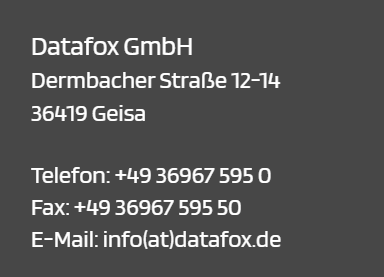 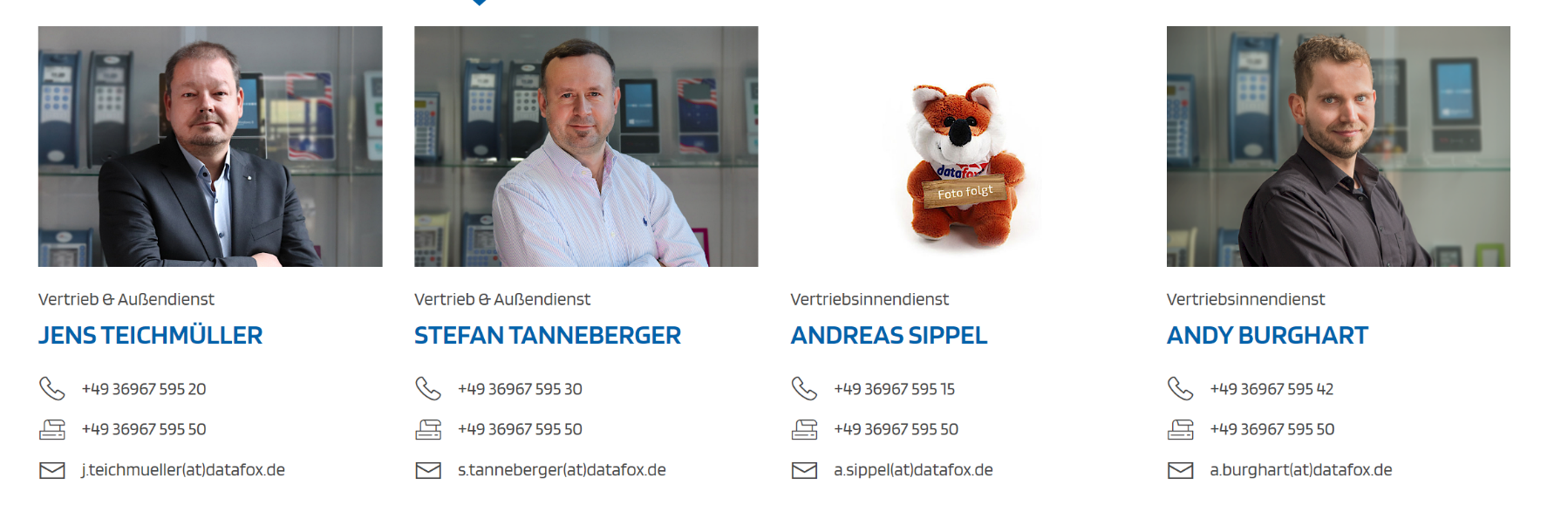 Dieser Produktkonfigurator besteht aus zwei Bereichen (A und B) und hilft Ihnen die benötigte Hardware sicher und schnell zusammenzustellen. In Tabelle A stellen Sie sich Ihren Industrie-PC nach Wunsch zusammen. Die Informationen aus Tabelle B beziehen sich auf die ebenfalls verbaute Mikrocontroller-Plattform und alle damit verbundenen Optionen zur Datenerfassung. Auf dieser Basis können die Angebote für Ihren individuellen Bedarf erstellt werden. Helfen Sie bitte dabei und beantworten Sie uns deshalb die folgenden Fragen:Absender FirmaAnsprechpartnerE-MailTelefonnummerMöchten Sie mit dem Industrie-PC auch Funktionen der Terminals nutzen?Möchten Sie mit dem Industrie-PC auch Funktionen der Terminals nutzen?Möchten Sie mit dem Industrie-PC auch Funktionen der Terminals nutzen?Möchten Sie mit dem Industrie-PC auch Funktionen der Terminals nutzen?neinja:FingerprintMaschinendatenerfassungMaschinendatenerfassungMaschinendatenerfassungZutrittskontrolle 
Haben Sie bereits Software für die o.g. Funktionen im Einsatz (ERP-System, Warenwirtschaft, HR-Management, …)?
Haben Sie bereits Software für die o.g. Funktionen im Einsatz (ERP-System, Warenwirtschaft, HR-Management, …)?
Haben Sie bereits Software für die o.g. Funktionen im Einsatz (ERP-System, Warenwirtschaft, HR-Management, …)?
Haben Sie bereits Software für die o.g. Funktionen im Einsatz (ERP-System, Warenwirtschaft, HR-Management, …)?neinja:Mit welcher Software arbeiten Sie? Mit welcher Software arbeiten Sie? Mit welcher Software arbeiten Sie? Mit welcher Software arbeiten Sie? Mit welcher Software arbeiten Sie? Haben Sie schon Hardware zur Datenerfassung im Einsatz?Haben Sie schon Hardware zur Datenerfassung im Einsatz?Haben Sie schon Hardware zur Datenerfassung im Einsatz?Haben Sie schon Hardware zur Datenerfassung im Einsatz?neinJa:Nennen Sie uns bitte den Hersteller der Geräte:Nennen Sie uns bitte den Hersteller der Geräte:Nennen Sie uns bitte den Hersteller der Geräte:Nennen Sie uns bitte den Hersteller der Geräte:Nennen Sie uns bitte den Hersteller der Geräte:Sind bereits RFID-Transponder vorhanden?Sind bereits RFID-Transponder vorhanden?Sind bereits RFID-Transponder vorhanden?Sind bereits RFID-Transponder vorhanden?Sind bereits RFID-Transponder vorhanden?Sind bereits RFID-Transponder vorhanden?Sind bereits RFID-Transponder vorhanden?Sind bereits RFID-Transponder vorhanden?Sind bereits RFID-Transponder vorhanden?Sind bereits RFID-Transponder vorhanden?Sind bereits RFID-Transponder vorhanden?Sind bereits RFID-Transponder vorhanden?Sind bereits RFID-Transponder vorhanden?Sind bereits RFID-Transponder vorhanden?Sind bereits RFID-Transponder vorhanden?Sind bereits RFID-Transponder vorhanden?Sind bereits RFID-Transponder vorhanden?Sind bereits RFID-Transponder vorhanden?Sind bereits RFID-Transponder vorhanden?neinjajajaNein, anderes Verfahren: _______________________Nein, anderes Verfahren: _______________________Nein, anderes Verfahren: _______________________Nein, anderes Verfahren: _______________________Nein, anderes Verfahren: _______________________Nein, anderes Verfahren: _______________________    ja    jaFall Sie bereits Transponder im Einsatz haben und diese weiter benutzen wollen, nutzen Sie bitte unseren kostenlosen Transpondertest. So finden wir für Sie heraus, welchen RFID-Leser Sie im Zeiterfassungsterminal benötigen. Ohne die Festlegung, welcher Transponderleser verbaut werden soll, kann kein Angebot erstellt werden, weil die verschiedenen Leser unterschiedliche Preise haben.Fall Sie bereits Transponder im Einsatz haben und diese weiter benutzen wollen, nutzen Sie bitte unseren kostenlosen Transpondertest. So finden wir für Sie heraus, welchen RFID-Leser Sie im Zeiterfassungsterminal benötigen. Ohne die Festlegung, welcher Transponderleser verbaut werden soll, kann kein Angebot erstellt werden, weil die verschiedenen Leser unterschiedliche Preise haben.Fall Sie bereits Transponder im Einsatz haben und diese weiter benutzen wollen, nutzen Sie bitte unseren kostenlosen Transpondertest. So finden wir für Sie heraus, welchen RFID-Leser Sie im Zeiterfassungsterminal benötigen. Ohne die Festlegung, welcher Transponderleser verbaut werden soll, kann kein Angebot erstellt werden, weil die verschiedenen Leser unterschiedliche Preise haben.Fall Sie bereits Transponder im Einsatz haben und diese weiter benutzen wollen, nutzen Sie bitte unseren kostenlosen Transpondertest. So finden wir für Sie heraus, welchen RFID-Leser Sie im Zeiterfassungsterminal benötigen. Ohne die Festlegung, welcher Transponderleser verbaut werden soll, kann kein Angebot erstellt werden, weil die verschiedenen Leser unterschiedliche Preise haben.Fall Sie bereits Transponder im Einsatz haben und diese weiter benutzen wollen, nutzen Sie bitte unseren kostenlosen Transpondertest. So finden wir für Sie heraus, welchen RFID-Leser Sie im Zeiterfassungsterminal benötigen. Ohne die Festlegung, welcher Transponderleser verbaut werden soll, kann kein Angebot erstellt werden, weil die verschiedenen Leser unterschiedliche Preise haben.Fall Sie bereits Transponder im Einsatz haben und diese weiter benutzen wollen, nutzen Sie bitte unseren kostenlosen Transpondertest. So finden wir für Sie heraus, welchen RFID-Leser Sie im Zeiterfassungsterminal benötigen. Ohne die Festlegung, welcher Transponderleser verbaut werden soll, kann kein Angebot erstellt werden, weil die verschiedenen Leser unterschiedliche Preise haben.Fall Sie bereits Transponder im Einsatz haben und diese weiter benutzen wollen, nutzen Sie bitte unseren kostenlosen Transpondertest. So finden wir für Sie heraus, welchen RFID-Leser Sie im Zeiterfassungsterminal benötigen. Ohne die Festlegung, welcher Transponderleser verbaut werden soll, kann kein Angebot erstellt werden, weil die verschiedenen Leser unterschiedliche Preise haben.Fall Sie bereits Transponder im Einsatz haben und diese weiter benutzen wollen, nutzen Sie bitte unseren kostenlosen Transpondertest. So finden wir für Sie heraus, welchen RFID-Leser Sie im Zeiterfassungsterminal benötigen. Ohne die Festlegung, welcher Transponderleser verbaut werden soll, kann kein Angebot erstellt werden, weil die verschiedenen Leser unterschiedliche Preise haben.Fall Sie bereits Transponder im Einsatz haben und diese weiter benutzen wollen, nutzen Sie bitte unseren kostenlosen Transpondertest. So finden wir für Sie heraus, welchen RFID-Leser Sie im Zeiterfassungsterminal benötigen. Ohne die Festlegung, welcher Transponderleser verbaut werden soll, kann kein Angebot erstellt werden, weil die verschiedenen Leser unterschiedliche Preise haben.Fall Sie bereits Transponder im Einsatz haben und diese weiter benutzen wollen, nutzen Sie bitte unseren kostenlosen Transpondertest. So finden wir für Sie heraus, welchen RFID-Leser Sie im Zeiterfassungsterminal benötigen. Ohne die Festlegung, welcher Transponderleser verbaut werden soll, kann kein Angebot erstellt werden, weil die verschiedenen Leser unterschiedliche Preise haben.Fall Sie bereits Transponder im Einsatz haben und diese weiter benutzen wollen, nutzen Sie bitte unseren kostenlosen Transpondertest. So finden wir für Sie heraus, welchen RFID-Leser Sie im Zeiterfassungsterminal benötigen. Ohne die Festlegung, welcher Transponderleser verbaut werden soll, kann kein Angebot erstellt werden, weil die verschiedenen Leser unterschiedliche Preise haben.Fall Sie bereits Transponder im Einsatz haben und diese weiter benutzen wollen, nutzen Sie bitte unseren kostenlosen Transpondertest. So finden wir für Sie heraus, welchen RFID-Leser Sie im Zeiterfassungsterminal benötigen. Ohne die Festlegung, welcher Transponderleser verbaut werden soll, kann kein Angebot erstellt werden, weil die verschiedenen Leser unterschiedliche Preise haben.Fall Sie bereits Transponder im Einsatz haben und diese weiter benutzen wollen, nutzen Sie bitte unseren kostenlosen Transpondertest. So finden wir für Sie heraus, welchen RFID-Leser Sie im Zeiterfassungsterminal benötigen. Ohne die Festlegung, welcher Transponderleser verbaut werden soll, kann kein Angebot erstellt werden, weil die verschiedenen Leser unterschiedliche Preise haben.Fall Sie bereits Transponder im Einsatz haben und diese weiter benutzen wollen, nutzen Sie bitte unseren kostenlosen Transpondertest. So finden wir für Sie heraus, welchen RFID-Leser Sie im Zeiterfassungsterminal benötigen. Ohne die Festlegung, welcher Transponderleser verbaut werden soll, kann kein Angebot erstellt werden, weil die verschiedenen Leser unterschiedliche Preise haben.Fall Sie bereits Transponder im Einsatz haben und diese weiter benutzen wollen, nutzen Sie bitte unseren kostenlosen Transpondertest. So finden wir für Sie heraus, welchen RFID-Leser Sie im Zeiterfassungsterminal benötigen. Ohne die Festlegung, welcher Transponderleser verbaut werden soll, kann kein Angebot erstellt werden, weil die verschiedenen Leser unterschiedliche Preise haben.Fall Sie bereits Transponder im Einsatz haben und diese weiter benutzen wollen, nutzen Sie bitte unseren kostenlosen Transpondertest. So finden wir für Sie heraus, welchen RFID-Leser Sie im Zeiterfassungsterminal benötigen. Ohne die Festlegung, welcher Transponderleser verbaut werden soll, kann kein Angebot erstellt werden, weil die verschiedenen Leser unterschiedliche Preise haben.Fall Sie bereits Transponder im Einsatz haben und diese weiter benutzen wollen, nutzen Sie bitte unseren kostenlosen Transpondertest. So finden wir für Sie heraus, welchen RFID-Leser Sie im Zeiterfassungsterminal benötigen. Ohne die Festlegung, welcher Transponderleser verbaut werden soll, kann kein Angebot erstellt werden, weil die verschiedenen Leser unterschiedliche Preise haben.Nummer Einsatzort
(z.B. Empfang, Fertigung, Kantine …)MengeGeräteserie und DisplaygrößeGeräteserie und DisplaygrößeGeräteserie und DisplaygrößeGeräteserie und DisplaygrößeGeräteserie und DisplaygrößeGeräteserie und DisplaygrößeGeräteserie und DisplaygrößeGeräteserie und DisplaygrößeGeräteserie und DisplaygrößeGeräteserie und DisplaygrößeGeräteserie und DisplaygrößeGeräteserie und DisplaygrößeGeräteserie und DisplaygrößeGeräteserie und DisplaygrößeGeräteserie und DisplaygrößeGeräteserie und DisplaygrößeKonfigurationKonfigurationKonfigurationKonfigurationKonfigurationKonfigurationKonfigurationKonfigurationKonfigurationKonfigurationKonfigurationKonfigurationKonfigurationKonfigurationKonfigurationKonfigurationKonfigurationNummer Einsatzort
(z.B. Empfang, Fertigung, Kantine …)Menge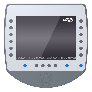 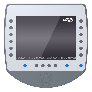 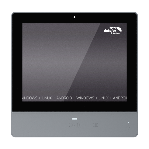 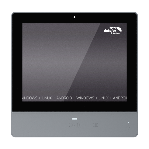 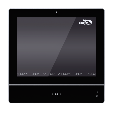 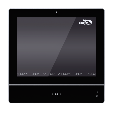 BetriebssystemBetriebssystemBetriebssystemBetriebssystemBetriebssystemBetriebssystemKommunikationKommunikationKommunikationNetzteilNetzteilFestplatte
(Standard64 GB)OptionenOptionenOptionenOptionenOptionenNummer Einsatzort
(z.B. Empfang, Fertigung, Kantine …)MengeVario 5.7Vario 10Vario 12Vario 15Vario 17EVO Pure 12.1EVO Pure 15EVO Pure 18.5EVO 7.0EVO 7.0EVO 12.1EVO 12.1EVO 15EVO 18.5EVO 24Linux
"UbuntuLinux
"UbuntuWindowsIoT EnterpriseWindowsIoT EnterpriseAndroidAndroidWLANWLANMobilfunkJaJaNein1)Erweiterung
128 GBRFIDKameraLautsprecherBarcode 2)Barcode 2)Nummer Einsatzort
(z.B. Empfang, Fertigung, Kantine …)MengeVario 5.7Vario 10Vario 12Vario 15Vario 17EVO Pure 12.1EVO Pure 15EVO Pure 18.5EVO 7.0EVO 7.0EVO 12.1EVO 12.1EVO 15EVO 18.5EVO 24Linux
"UbuntuLinux
"Ubuntu10118.111WLANWLANMobilfunkJaJaNein1)Erweiterung
128 GBRFIDKameraLautsprecherinternextern*12345678910NummerOptionen der integrierten Mikrocontroller-PlattformOptionen der integrierten Mikrocontroller-PlattformOptionen der integrierten Mikrocontroller-PlattformOptionen der integrierten Mikrocontroller-PlattformOptionen der integrierten Mikrocontroller-PlattformOptionen der integrierten Mikrocontroller-PlattformOptionen der integrierten Mikrocontroller-PlattformOptionen der integrierten Mikrocontroller-PlattformOptionen der integrierten Mikrocontroller-PlattformNummerIdentifikation / Datenerfassung perIdentifikation / Datenerfassung perIdentifikation / Datenerfassung perZusatzoptionenZusatzoptionenZusatzoptionenZusatzoptionenGehäuseGehäuseNummerRFIDFingerprintInterner Barcodeleser 2)Data on Card 3)Zutrittskontrolle*Maschinendatenerfassung*GPSBranding
(eigenes Logo)Individuelles Design und / oder Tasten 
(nur bei EVO IPC möglich)1☐☐☐☐☐☐☐☐☐2☐☐☐☐☐☐☐☐☐3☐☐☐☐☐☐☐☐☐4☐☐☐☐☐☐☐☐☐5☐☐☐☐☐☐☐☐☐6☐☐☐☐☐☐☐☐☐7☐☐☐☐☐☐☐☐☐8☐☐☐☐☐☐☐☐☐9☐☐☐☐☐☐☐☐☐10☐☐☐☐☐☐☐☐☐Externer BarcodeleserZutrittskontrolle (ZK)Maschinendatenerfassung (MDE)Zubehör und Montage Welches Montagezubehör wird benötigt? 
(Bitte tragen Sie die gewünschte Anzahl in die Felder ein.)Zubehör und Montage Welches Montagezubehör wird benötigt? 
(Bitte tragen Sie die gewünschte Anzahl in die Felder ein.)Zubehör und Montage Welches Montagezubehör wird benötigt? 
(Bitte tragen Sie die gewünschte Anzahl in die Felder ein.)Zubehör und Montage Welches Montagezubehör wird benötigt? 
(Bitte tragen Sie die gewünschte Anzahl in die Felder ein.)Zubehör und Montage Welches Montagezubehör wird benötigt? 
(Bitte tragen Sie die gewünschte Anzahl in die Felder ein.)Zubehör und Montage Welches Montagezubehör wird benötigt? 
(Bitte tragen Sie die gewünschte Anzahl in die Felder ein.)Zubehör und Montage Welches Montagezubehör wird benötigt? 
(Bitte tragen Sie die gewünschte Anzahl in die Felder ein.)Zubehör und Montage Welches Montagezubehör wird benötigt? 
(Bitte tragen Sie die gewünschte Anzahl in die Felder ein.)Zubehör und Montage Welches Montagezubehör wird benötigt? 
(Bitte tragen Sie die gewünschte Anzahl in die Felder ein.)Zubehör und Montage Welches Montagezubehör wird benötigt? 
(Bitte tragen Sie die gewünschte Anzahl in die Felder ein.)Zubehör und Montage Welches Montagezubehör wird benötigt? 
(Bitte tragen Sie die gewünschte Anzahl in die Felder ein.)Zubehör und Montage Welches Montagezubehör wird benötigt? 
(Bitte tragen Sie die gewünschte Anzahl in die Felder ein.)Zubehör und Montage Welches Montagezubehör wird benötigt? 
(Bitte tragen Sie die gewünschte Anzahl in die Felder ein.)Frontplatte für Einbau in GehäuseStandsäuleTischständerTischständerTischständerTischständerWandhalterungTragarmStückStückStückStückStückStückStückStückGarantieverlängerung gewünscht?  Datafox bietet trotzdem zwei Jahre Garantie standardmäßig auf alle Geräte. Diesen Garantiezeitraum können Sie variabel um bis zu 5 Jahre verlängern.Garantieverlängerung gewünscht?  Datafox bietet trotzdem zwei Jahre Garantie standardmäßig auf alle Geräte. Diesen Garantiezeitraum können Sie variabel um bis zu 5 Jahre verlängern.Garantieverlängerung gewünscht?  Datafox bietet trotzdem zwei Jahre Garantie standardmäßig auf alle Geräte. Diesen Garantiezeitraum können Sie variabel um bis zu 5 Jahre verlängern.Garantieverlängerung gewünscht?  Datafox bietet trotzdem zwei Jahre Garantie standardmäßig auf alle Geräte. Diesen Garantiezeitraum können Sie variabel um bis zu 5 Jahre verlängern.Garantieverlängerung gewünscht?  Datafox bietet trotzdem zwei Jahre Garantie standardmäßig auf alle Geräte. Diesen Garantiezeitraum können Sie variabel um bis zu 5 Jahre verlängern.janeinGarantieverlängerung fürGarantieverlängerung fürJahr(e)Weitere besondere Anforderungen an die Industrie-PCs?Weitere besondere Anforderungen an die Industrie-PCs?Weitere besondere Anforderungen an die Industrie-PCs?Weitere besondere Anforderungen an die Industrie-PCs?Weitere besondere Anforderungen an die Industrie-PCs?